เตือนภัย 15 โรคติดต่อ ที่มาพร้อมกับฤดูฝน…

     	   เมื่อเข้าสู่ฤดูฝน การเปลี่ยนแปลงของสภาพอากาศในฤดูกาลนี้ เป็นสาเหตุทำให้โรคหลายชนิด สามารถแพร่ระบาดได้ง่ายและรวดเร็ว ควรดูแลและป้องกันโรคติดต่อที่มักเกิดขึ้นในฤดูฝน ซึ่งมี 5 กลุ่ม รวมทั้งหมด 15 โรค ได้แก่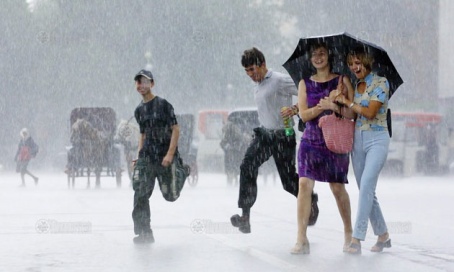      1.กลุ่มโรคติดต่อของระบบทางเดินอาหารที่พบบ่อย ได้แก่ โรคอุจจาระร่วงเฉียบพลัน บิด ไทฟอยด์ อาหารเป็นพิษ ตับอักเสบ     2.กลุ่มโรคติดเชื้อผ่านทางบาดแผลหรือเยื่อบุผิวหนังที่พบบ่อย คือ โรคเลปโตสไปโรซิส หรือไข้ฉี่หนู อาการเด่นคือ ไข้สูงเฉียบพลัน ปวดศีรษะ มักปวดกล้ามเนื้อบริเวณน่องและโคนขาอย่างรุนแรง และตาแดง    3.กลุ่มโรคระบบทางเดินหายใจ ที่พบบ่อยได้แก่ โรคหวัด ไข้หวัดใหญ่ คออักเสบ หลอดลมอักเสบ ปอดอักเสบหรือปอดบวม
     4.กลุ่มโรคติดต่อที่เกิดจากยุง ที่สำคัญ 3 โรค ได้แก่
          4.1 ไข้เลือดออก มียุงลายเป็นพาหะนำโรค ซึ่งกว่าร้อยละ 80 เป็นยุงลายที่อยู่ในบ้าน
          4.2 ไข้สมองอักเสบเจอี (Japanese Encephalitis) มียุงรำคาญ มักแพร่พันธุ์ในแหล่งน้ำตามทุ่งนาเป็นตัวนำโรค
          4.3 โรคมาลาเรีย มียุงก้นปล่องที่อยู่ในป่า เป็นพาหะนำโรค
     5.โรคเยื่อบุตาอักเสบหรือโรคตาแดง ซึ่งเกิดจากเชื้อไวรัสที่อยู่ในน้ำสกปรก กระเด็นเข้าตา
           นอกจากนี้ ในช่วงหน้าฝนต้องระวังอีก 2 เรื่อง คือ ปัญหาน้ำกัดเท้าที่เกิดจากเชื้อรา สาเหตุเกิดจากการแช่น้ำสกปรกนานๆ ทำให้ผิวหนังเป็นผื่นแดง ถ้าเกาจะเป็นแผลมีน้ำเหลืองออก และอันตรายจากสัตว์มีพิษ เช่น งู ตะขาบ แมลงป่องที่หนีน้ำมาอาศัยในบริเวณบ้าน ทั้งนี้ สิ่งที่ต้องระวังคือการรับประทานยาลดไข้ เช่น ยาในกลุ่มแอสไพริน ห้ามกินอย่างเด็ดขาด เพราะมีอันตรายกับบางโรคที่สำคัญ 3 โรค คือ โรคไข้เลือดออก โรคไข้หวัดใหญ่ และโรคไข้ฉี่หนู ซึ่งโรคดังกล่าวจะทำให้มีเลือดออกตามอวัยวะต่างๆ ในร่างกายอยู่แล้ว หากได้รับยาแอสไพริน ซึ่งมีสารป้องกันเลือดแข็งตัวเข้าไปอีก จะทำให้เลือดออกได้ง่ายขึ้น ทำให้เสียชีวิตได้ง่ายขึ้น
           	ในการป้องกันโรคในฤดูฝน ขอให้ประชาชนออกกำลังกายอย่างสม่ำเสมอ สวมเสื้อผ้ารักษาร่างกายให้อบอุ่น เพื่อให้ร่างกายมีภูมิต้านทานโรค โดยเฉพาะเด็กกับผู้สูงอายุควรดูแลเป็นพิเศษ เนื่องจากสภาพอากาศมีความชื้นสูง หนาวเย็น จะทำให้ร่างกายที่มีระดับภูมิต้านทานโรคต่ำกว่าคนวัยอื่นๆ อยู่แล้ว ต่ำลงไปอีก จึงมีโอกาสติดเชื้อโรคทางเดินหายใจได้ง่าย ควรดื่มน้ำสะอาด เช่น น้ำต้ม รับประทานอาหารที่สะอาดปรุงสุกใหม่ๆ ไม่มีแมลงวันตอม และล้างมือฟอกสบู่ให้สะอาดก่อนรับประทานอาหารทุกครั้ง *************************

ขอบคุณข้อมูลจาก กระทรวงสาธารณสุข